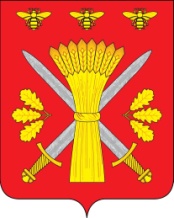 РОССИЙСКАЯ ФЕДЕРАЦИЯОРЛОВСКАЯ ОБЛАСТЬТРОСНЯНСКИЙ РАЙОННЫЙ СОВЕТ НАРОДНЫХ ДЕПУТАТОВРЕШЕНИЕ  25 сентября 2012 года                                                                                    №153              с. Тросна                     Принято на двенадцатом заседаниирайонного Совета народных депутатовО программе «Ремонт местных автодорог Троснянского района на 2012 – 2016 годы»	Троснянский районный Совет народных депутатов РЕШИЛ:	1. Перенести рассмотрение Программы «Ремонт местных автодорог Троснянского района на 2013-2016 годы» во втором чтении - окончательной редакции до момента определения официальных источников финансирования. 	2. Контроль за исполнением данного решения возложить на комитет по промышленности, ЖКХ.	3. Решение вступает в силу с момента его подписания.Председатель районного                                                                    Глава районаСовета   народных депутатов			В. И. Миронов					       В. И. Миронов